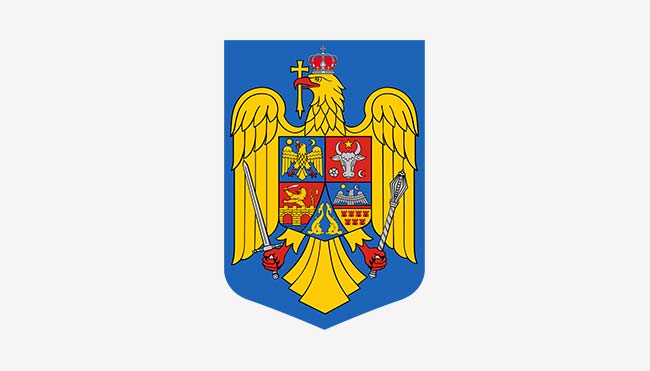 ROMÂNIA                                                                                            	JUDEȚUL CONSTANȚA	CONSILIUL LOCAL AL COMUNEI CERCHEZU	HOTĂRÂREA   nr 18 din 12.06.2019pentru aprobare indicatorilor tehnico-economici și a devizului general pentru obiectivul de investiții „Asfaltare drum comunal DC 19 şi strazi în localitatea Măgura, comuna Cerchezu, judeţul Constanţa"CONSILIUL LOCAL AL COMUNEI  CERCHEZU , JUDEȚUL CONSTANȚA , întrunit în şedinţa ordinară din data de 12.06.2019.Având în vedere prevederile :- în baza art. 20 , alin. 1  , lit. «  i «    art. 44 , alin. (1) din Legea nr. 273/2006 privind finanțele publice locale , modificată și completată ; - OMFP nr. 2023/172/2019 pentru aprobarea Normelor metodologice de aplicare a art. 1 – 10 din O.U.G. nr. 114/2018 privind instituirea unor măsuri în domeniul investițiilor publice și a unor măsuri fiscal-bugetare, modificarea și completarea unor acte normative și prorogarea unor termene;luând act de :- expunerea de motive a primarului comunei Cerchezu, județul Constanța, privind aprobarea  indicatorilor tehnico-economici și  a devizului  general pentru obiectivul de investiție „Asfaltare drum comunal DC 19 şi străzi în localitatea Măgura, comuna Cerchezu, judeţul Constanţa”; - raportul de specialitate al compartimentului de resort din cadrul aparatului de specialitate al primarului comunei Cerchezu , județul Constanța ;- avizul favorabil al comisiei de specialitate a Consiliului Local al comunei Cerchezu , județul Constanța, la proiectul de hotărâre inițiat;- studiul de fezabilitate „Asfaltare drum comunal DC 19 şi strazi în localitatea Măgura, comuna Cerchezu, judeţul Constanţa " întocmit de SC VLADIA PREST SRL;     În temeiul art. 36  , alin. (2) , lit. “ b “ , alin. (4)  , lit. “ d “ ,  art. 45  , alin. (2 ) , lit. d , art. 115 , alin. (1) , lit. “ b “ , art. 126    din Legea nr. 215 / 2001 privind administrația publică locală  , republicată , modificată și completată ; HOTĂREŞTE     Art.1. - Se aprobă indicatori  tehnico-economici pentru obiectivul de investiţii „Asfaltare drum comunal DC 19 şi străzi în localitatea Măgura, comuna Cerchezu, judeţul Constanţa " după cum urmează :I. Indicatori economici (inclusiv TVA)  Valoarea totală a investiției: 6 216 578,79 lei                       din care C+M: 5 660 220,41 lei  II. Indicatori tehnici:• Suprafața de teren afectată de execuția lucrărilor: 40 341 mp
Lungimea străzilor ( DC19, strada Aurorei, strada Izvor tronson I) este de 4 950 mlSuprafaţa carosabil: 27 225 mpSuprafaţa racorduri drumuri laterale: 493,5 mpSuprafaţa acostamente: 3 712,50 mpSuprafaţa rigola: 8 860,5 mpAccese proprietăţi 15  buc: 49.5 mpSemnalizare rutieră (indicatoare+marcaje) – 7 buc     Art.2. - Se aprobă devizului general al obiectivului de investiție „Asfaltare drum comunal DC 19 si străzi în localitatea Măgura, comuna Cerchezu, judeţul Constanţa " conform  anexei  1 ce face parte integrantă din prezenta hotărâre.     Art.3. -  Durata de implementare şi finalizare a întregului obiectiv de investiții se va extinde pe o perioadă de 1 an.    Art.4. - (1) Cofinanțarea proiectului va fi prevăzută în bugetul local al comunei  Cerchezu, judetul Constanța pentru  obiectivului de investiţii " Asfaltare drum comunal DC 19 si străzi în localitatea Măgura, comuna Cerchezu, judeţul Constanţa”.    (2) Plata sumelor necesare pentru cofinanţare se va face în mai multe tranșe pe durata desfășurarii lucrărilor.     Art.5. Cu ducerea la îndeplinire a prezentei hotărâri se însărcinează primarul comunei Cerchezu prin aparatul de specialitate.     Art.6. Prevederile prezentei hotarâri vor fi comunicate autoritaților publice locale, Instituției Prefectului –județului Constanța  și aduse la cunoștința publică prin grija   secretarului comunei Cerchezu , județul Constanța .                            Prezenta hotărâre a fost aprobată cu un numar de 9 voturi ”pentru”,     0 „împotrivă „ 0 ”abţineri”  dintr-un numar de 9 consilieri prezenţi la şedinţă, din totalul de 9 consilieri în funcţie. PRESEDINTE DE SEDINTA	SECRETAR